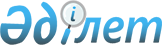 Алматы қаласы бойынша 2001 жылғы қоршаған ортаны ластағаны үшiн төлемдер мөлшерiн бекiту туралы
					
			Күшін жойған
			
			
		
					Алматы қаласы Әкiмiнің 2000 жылғы 05 желтоқсандағы N 1133 шешімі. Алматы қалалық Әділет басқармасымен 2000 жылғы 28 желтоқсанда N 1133 болып тіркелді. Күші жойылды - Алматы қаласы Әкімінің 2003 жылғы 31 желтоқсандағы N 5/778 шешімімен      Ескерту. Күші жойылды - Алматы қаласы Әкімінің 31.12.2003 N 5/778 шешімімен.      Қазақстан Республикасының 1997 жылғы 15 шiлдедегi N 160-1 "Қоршаған ортаны қорғау" туралы Заңының 10 бабының 2 тармағы, 20 бабының 1 тармағы және 29 бабы негiзiнде, Қазақстан Республикасы Үкiметiнiң 01.12.98 жылғы N 1213 ~P981213 "Қоршаған ортаны ластағаны үшiн төлемақы алу ережесi" туралы бекiтiлген Қаулысының 8, 12, 13 баптарына сәйкес Алматы қаласының Әкiмi ШЕШIМ ҚАБЫЛДАДЫ:      1. Алматы қаласы бойынша қоршаған ортаны ластағаны үшiн 2001 жылға арналған төлемдер мөлшерi 2001 жылғы 1 қаңтардан бастап бекiтiлсiн (N№1 қосымша).

      2. Алматы қаласында тiркелген табиғатты пайдаланушыларға 2001 жылдың 1 қаңтарынан бастап қоршаған ортаны ластағаны үшiн 2001 жылғы төлемдер мөлшерiне сай төлемдер жасау жүктелсiн.

      3. Алматы қалалық қоршаған ортаны қорғау аумақтық басқармасы (Шатов Е.И.), Қазақстан Республикасы Мемлекеттiк кiрiс министрлiгiнiң Алматы қалалық салық комитетi (Қалижанов Б.У.), Алматы қалалық қоршаған ортаны қорғау қоры (Жұбатов Ж.) қоршаған ортаны ластағаны үшiн төлемдердiң уақытылы түсуiн қамтамасыз етсiн.

      4. Қалалық қоршаған ортаны қорғау қоры (Жұбатов Ж.) бұқаралық ақпарат құралдары ("Алматы Ақшамы" және "Вечерний Алматы" газеттерi) арқылы қоршаған ортаны ластағаны үшiн 2001 жылға арналған төлемдер мөлшерiн 2001 жылдың 31 желтоқсанына дейiн табиғатты пайдаланушыларға жеткiзсiн.

      5. Алматы қаласы Әкiмiнiң 1999 жылғы 29 қарашада қабылдаған "Алматы қаласы бойынша қоршаған ортаны ластағаны үшiн 2000 жылғы төлемдер мөлшерiн бекiту туралы" N№1143 ~V99r087 шешiмiнiң күшi жойылған деп танылсын.

      6. Осы шешiмнiң орындалуын бақылау Алматы қаласы Әкiмiнiң бірінші орынбасары А.Қ.Бижановқа жүктелсiн.      Алматы қаласының Әкiмi                В.ХрапуновАлматы қаласы Әкімінің

2000 жылғы 05 желтоқсандағы

N 1133 шешіміне

N 1 қосымша Алматы қаласы бойынша қоршаған ортаны ластағаны

үшін 2001 жылға арналған

ТӨЛЕМДЕР МӨЛШЕРІ      Алматы қалалық қоршаған

      ортаны қорғау қорының

      директоры                                Ж.Жубатов
					© 2012. Қазақстан Республикасы Әділет министрлігінің «Қазақстан Республикасының Заңнама және құқықтық ақпарат институты» ШЖҚ РМК
				№
Көрсеткіштер
Өлшем бірлігі
Төлем мөлшерлері
1.Тұрақты көздердің ластағаны үшінтеңге/ш.т4692.Жылжымалы көздердің жұмыс істегенде ластағаны үшін:2.этилденбеген бензин жанармайыментеңге/т6772.сонымен қатар, ластауды төмендететін әдістерді пайдаланған кездетеңге/т5692.дизель жанармайыментеңге/т10702.сонымен қатар, ластауды төмендететін әдістерді пайдаланған кездетеңге/т9002.сұйытылған мұнай газыментеңге/т6072.сығылған табиғи газбентеңге/1000 м34102.этильденген бензин жанармайыментеңге/т83303.Су көздерін ластайтын заттарды тастағаны үшінтеңге/ш.т.50004.Тұтыну және өндіріс қалдықтарын орналастырғаны үшін:4.улылығы V сыныпты ластаушытеңге/т5254.улылығы ІV сыныпты ластаушытеңге/т10504.улылығы ІІІ сыныпты ластаушытеңге/т21004.улылығы ІІ сыныпты ластаушытеңге/т84004.улылығы І сыныпты ластаушытеңге/т168004.Радиоактивтік қалдықтарды орналастырғаны үшін:теңге/Гбк235.Айрықша қорғалатын табиғи аймаққа (АҚТА) кіргені үшін:5.жеңіл автокөліктерітеңге/көлік1505.жүк және автобус көліктерітеңге/көлік4005.Проксимити-карталар алатын автокөлік иелерітеңге/көлікКөп рет өткен үшін 10% жеңілдік (кемінде 10 рет)5.АҚТА аймағында тұратын немесе саяжай учаскелері бар автокөлік иелерінітеңге/тоқсан2005.АҚТА аумағында жұмыс істейтін автокөлік иелерітеңге/тоқсан5005.АҚТА аумағында ұйымдардың автокөліктерітеңге/тоқсан10005.Арнаулы автокөліктер және дипломатиялық корпустың автокөліктерітеңге/көлікАҚҚОҚБ беретін рұқсаттамалары бойынша тегін5.ҰОС мүгедектерінің, қатысушыларының еңбек ардагерлерінің, зейнеткерлердің автокөліктерітеңге/көлікҚұжаттарын көрсетсе, тегін6.Қаланың атмосфералық ауасын бөгде көліктердің ластағаны үшін:6.бензин жанармайымен жұмыс істейтін жеңіл көліктеңге/көлік3926.сонымен қатар, ластауды төмендететін әдістерді пайдаланған кездетеңге/көлік3296.бензин жанармайымен жұмыс істейтін жүк және автобус көлігітеңге/көлік7386.сонымен қатар, ластауды төмендететін әдістерді пайдаланған кездетеңге/көлік6586.дизель жанармайымен жұмыс істейтін жүк және автобус көлігітеңге/көлік9406.сонымен қатар, ластауды төмендететін әдістерді пайдаланған кездетеңге/көлік7906.Тракторлартеңге/көлік11756.газ отынымен жұмыс істейтін көліктертеңге/көлік1577.Қала аумағындағы жасыл желектерді сындырғаны үшін (қалпына келтіру) төлем ақысы:7.жеке тұрған құнды ағаштардытеңге/дана28171 дейін7.жеке тұрған ағаштардытеңге/дана20021 дейін7.бұташалардытеңге/дана1051 дейін7.жасыл баулардытеңге/1к.м.804 дейін7.көк желектердітеңге/1ш.м296 дейін7.гүлзарлардытеңге/1ш.м804 дейін